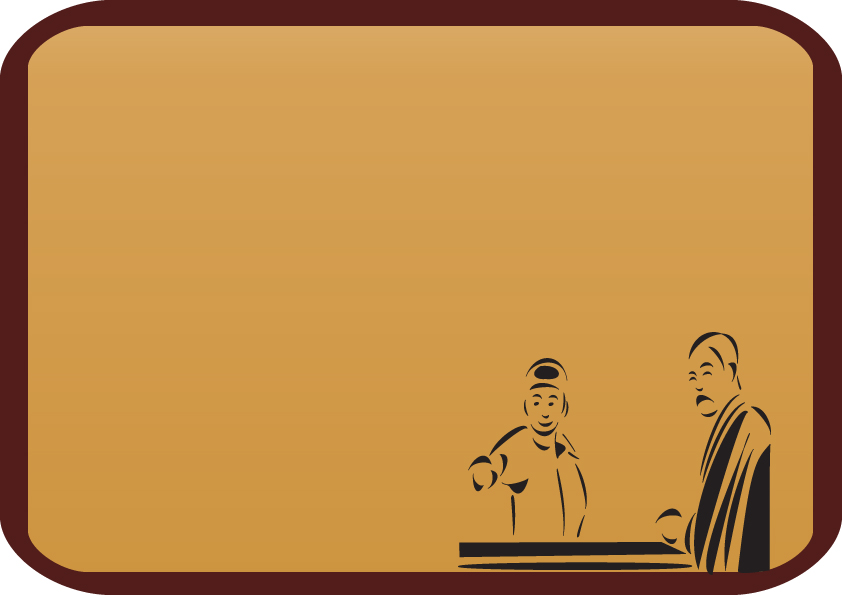 CERTIFICATE OF EXEMPTION FOR JURY DUTYThis certificate is presented to__________________________________________________For________________________________________________On________________________________________________              _________________                       _________________                       Date                                           Signature